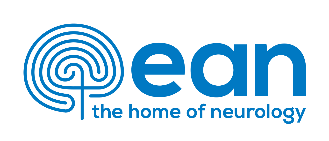 EAN Clinical Fellowship 2023Acceptance by host departmentHead of department: Mentor during fellowship project: Institution: Address: Tel: E-mail: Name of Applicant: Expected date of beginning: Expected duration (in weeks):    I agree to host the applicant in my department for  ____ weeks for the educational
visit (the stay has to be between 6 and 12 weeks).
The visitor will be provided by an EAN grant of 425,- Euro/per week 
(plus coverage of his travel up to 300,- Euro, after receipt of report and evaluation forms)
   After the participant has finished his fellowship stay, I will complete the provided electronic evaluation form.…………………………………………				………………………………………………………..	Date							Signature of host